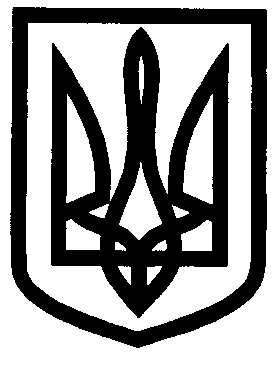 УКРАЇНАУПРАВЛІННЯ ОСВІТИІЗЮМСЬКОЇ МІСЬКОЇ РАДИ
ХАРКІВСЬКОЇ ОБЛАСТІНАКАЗ24.01.2019										     № 42Про направлення на курси підвищення кваліфікації сестер медичних старших,сестер медичних з дієтичного харчуваннязакладів дошкільної освіти міста Ізюмна базі КЗОЗ «Ізюмський медичний коледж»з 18 лютого по 19 березня 2019 рокуНа підставі наказу Міністерства охорони здоров’я України від 23.11.2007 № 742 «Про атестацію молодших спеціалістів з медичною освітою», зареєстрованого в Міністерстві юстиції України 12 грудня 2007 року за № 1368/14635, листа управління освіти Ізюмської міської ради Харківської області від 08.01.2019 № 01-17/39 «Персоніфіковане замовлення на підвищення кваліфікації молодших спеціалістів з медичною освітою закладів дошкільної освіти м. Ізюм при Комунальному закладі охорони здоров’я «Ізюмський медичний коледж» на 2019 рік», з метою проходження курсів підвищення кваліфікації молодших спеціалістів з медичною освітою закладів дошкільної освіти м. Ізюм НАКАЗУЮ:1. Направити на курси підвищення кваліфікації на базі КЗОЗ «Ізюмський медичний коледж», терміном на 21 робочий день з 18 лютого 2019 року по 19 березня 2019 року (без врахування вихідних та святкових днів) за напрямом «Дієтотерапія», таких працівників:- Денисенко Марину Володимирівну, сестру медичну з дієтичного харчування Ізюмського дошкільного навчального закладу (ясла-садок) № 4 комбінованого Ізюмської міської ради Харківської області;- Дудик Анастасію Юріївну, сестру медичну з дієтичного харчування Ізюмського дошкільного навчального закладу (ясла-садок) № 9 Ізюмської міської ради Харківської області.2. Направити на курси підвищення кваліфікації на базі КЗОЗ «Ізюмський медичний коледж», терміном на 21 робочий день з 18 лютого 2019 року по 19 березня 2019 року (без врахування вихідних та святкових днів) за напрямом «Педіатрія», таких працівників:- Мирошниченко Ганну Петрівну, сестру медичну старшу Ізюмського дошкільного навчального закладу (ясла-садок) № 2 комбінованого Ізюмської міської ради Харківської області;- Мороз Любов Андріївну, сестру медичну з дієтичного харчування Ізюмського дошкільного навчального закладу (ясла-садок) № 12 Ізюмської міської ради Харківської області;- Циганок Яну Олегівну сестру медичну старшу Ізюмського дошкільного навчального закладу (ясла-садок) № 17 Ізюмської міської ради Харківської області.3. Головному бухгалтеру Чуркіній В.В. здійснити оплату курсів підвищення кваліфікації згідно з чинним законодавством.4. Контроль за виконанням даного наказу покласти на начальника відділу науково-методичного та інформаційного забезпечення управління освіти Ізюмської міської ради Харківської області Золотарьову Н.М.Начальник управління освіти 		    		 О.В. БезкоровайнийАгішева 